Université des frères Mentouri Constantine1         Matière: Biologie cellulaire       1ère année LMD/TC SNV 2018/2019Université des frères Mentouri Constantine1         Matière: Biologie cellulaire       1ère année LMD/TC SNV 2018/2019TD N°5 : Les fonctions de la membrane plasmiqueTD N°5 : Les fonctions de la membrane plasmiqueExercice I - Questions à Réponse Ouverte Courte 1) Expliquer la notion de gradient de concentration.2) Quelles sont les molécules capables de traverser la   bicouche lipidique par diffusion simple ?3) Les bicouches lipidiques sont imperméables aux ions minéraux, malgré leur petite taille. Expliquez pourquoi ?4) Citez la propriété qui distingue entre la perméase et l’enzyme. 5) Si l’on place en même temps une cellule animale et une cellule végétale dans un bain d’eau distillée (eau pure), est-ce que le résultat sera le même ?  Explique clairement ta réponse.6) Quelle ressemblance y a-t-il entre la diffusion facilitée et le transport actif ?   7) Compléter le schéma sis-dessous en indiquant le sens des gradients de concentration, le nom des transports et l’hydrolyse de l’ATP si nécessaire.8) Expliquez la différence entre la pinocytose et la    phagocytose9) Quel et le mécanisme qui permet à la membrane plasmique de maintenir sa surface à peu près constante ?10) Quelles sont les deux molécules nécessaires à la fermeture des vésicules à clathrine. Exercice II-Complétez les expressions suivantes:11) L’adényl cyclase catalyse la formation ............. à partir ................... 12) Les vésicules qui se forment par endocytose fusionnent avec ……………Pour former............13) les protéines du type « antiport » transportent …… de nature ………….  dans ………………14) le symport Na+/glucose ou le transport actif est celui du .............. et le transport passif  est celui du ................15) La fixation du ligand au récepteur GPCR  active ………………………, qui se dissocie en deux sous unités ………et….....25) Les canaux ioniques : Sont non saturables Sont sélectifs Sont couplés à une source d'énergie Fonctionnent selon un mode de transport passif26) Le mécanisme d’internalisation de particules est :L’endocytosela pinocytoseL’exocytoseLa phagocytose27) Les transporteurs de glucose (GLUT) :Se trouvent dans toutes les membranes cellulairesAssurent la diffusion simple du glucose.Existent uniquement dans les membranes des cellules sensibles à l’insuline.Elles permettent uniquement l’entrée du glucose dans les cellules.28) A propos du fonctionnement de la pompe Na+ / K+: Les sites à haute affinité pour Na+ sont orientés vers le milieu extracellulaire. Les sites à haute affinité pour K+ sont orientés vers le milieu intracellulaire. La fixation des ions Na+ est suivie de la phosphorylation de la pompe. La phosphorylation de la pompe permet son changement de conformation.29) Les molécules qui ne nécessitent pas des transporteurs pour traverser la membrane plasmique sont :Les molécules hydrophiles (hydrosolubles)Les molécules amphiphiles Les molécules polaires.Les molécules lipophiles (liposolubles)30) Les vésicules d’endocytose :Se déplacent grâce aux microtubulesSe détachent de la membrane grâce aux dynaminesS’associent avec les lysosomes primairesPerdent uniquement leurs récepteurs avant de s’associer avec les lysosomes primaires 31) L’exocytose :Est un processus inverse de l’endocytose.Nécessite la présence d'ions Ca++Nécessite la présence d'ions Na+Implique l’intervention des microtubules et des microfilaments.32) La diffusion facilitée a lieu : uniquement vers le milieu extracellulaire. uniquement vers le milieu intracellulaire. dans les 2 directions en fonction de la taille de la molécule. dans les 2 directions en fonction du gradient de concentration de la molécule.Exercice IIILes affirmations suivantes sont-elles vraies ou fausses. Dans ce dernier cas, donner la réponse juste :16) Une communication paracrine se fait sur la cellule elle même ou bien sur les cellules adjacentes. 17) Le transport actif est réservé aux grosses molécules18) Contrairement à la diffusion simple, la diffusion facilitée nécessite l’utilisation d’énergie par la cellule. 19) Quand la sous unité α de la protéine G est fixée au GDP, elle est inactive et quand elle est fixée au GTP, elle est active. 20) La perméabilité est différentielle si la membrane laisse passer certaines substances dissoutes et d’autres non.Exercice IV :Pour mieux comprendre les phénomènes ioniques qui sont à l’origine de la création d’un message nerveux au niveau d’un neurone, on mesure la variation de la perméabilité de sa membrane aux ions Na+ et K+ au cours d’un potentiel d’action suite à une stimulation S du neurone (Figure3)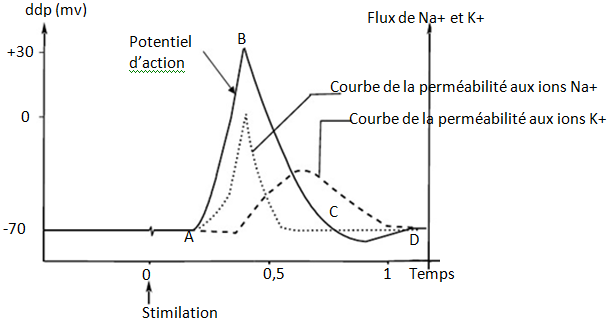 21) Nommez les phases AB, BC et CD du potentiel d’action qui sont mentionnées sur la figure.22) Dégagez la relation entre chaque phase du potentiel d’action et la perméabilité de la membrane du neurone aux ions Na+ et K+. Exercice V : Cochez la(les) réponse(s) juste(s)23) L’endocytose par l’intermédiaire de récepteurs Est une évagination de la membrane plasmiquePeut se réaliser sur toute la membrane plasmiqueEst concomitante à l’endocytose en phase liquide (pinocytose simple)Est un phénomène qui consomme de l’énergie24) Les cellules pouvant réaliser la phagocytose sont Les macrophagesLes monocytes Les granulocytes neutrophilesLes granulocytes basophiles33) Les canaux ioniques :Sont continuellement fonctionnelsLeur ouverture peut dépendre de la fixation d'un ligand.Ne changent pas de forme.Laissent passer un seul type d’ion (très spécifique)34) Parmi les propositions suivantes, quelle est la source d’énergie pour un co-transport ? Le mouvement d’une des substances transportées contre son gradient de concentration.Le mouvement d’une des substances transportées selon son gradient de concentration. L’hydrolyse de l’ATP. Un co-transport ne nécessite pas d’énergie.35) Les ions diffusent à travers les membranes en fonction de :Gradient chimique.      Gradient électrique.Gradient électrochimiqueGradient de concentration.36) Concernant la communication cellulaire :Les molécules signal (informatives) hydrophiles se fixent sur les récepteurs intracellulaires. Dans la communication paracrine, la cellule émettrice agit à distance sur la cellule cible Les molécules signal hydrophiles nécessitent des récepteurs membranaires. Dans la communication endocrine, la cellule émettrice agit à proximité sur la cellule cible.37) Indiquez les affirmations exactesLes hormones sont des signaux uniquement de type hydrosoluble. Toutes les cellules de l’organisme présentent des réponses identiques à l’action d’une même hormoneLa cellule cible peut être à grande distance de la cellule sécrétrice, à condition que cette dernière secrète de grandes quantités d’hormones. Un signal hydrosoluble passe directement la membrane plasmique sans intermédiaireFIN